СадоводствоЗаремук, Р. Ш. Исходный материал для создания новых сортов сливы домашней / Р. Ш. Заремук, С. Б. Богатырева // Аграрная наука. - 2014. - № 12. - С. 15-17. - 2 табл.Представлены результаты многолетней работы по селекции и сортоизучению сливы домашней, представляющих интерес для различных селекционных программ с целью создания сортов с комплексом хозяйственно-ценных сортов. Выделены лучшие сорта для промышленного использования и расширения районированного сортимента сливы в условиях южного садоводства.Заремук, Р. Ш. Перспективные сорта яблони для садоводства Чеченской Республики / Р. Ш. Заремук, Х. Э. Мамалова // Аграрная наука. - 2014. - № 11. - С. 16-18. - 3 табл.Иванова, Е. Красивые и яркие сливы красноярские / Е. Иванова // Приусадебное хозяйство. - 2014. - № 12. - С. 58-61. - 7 фот.О сортах слив от Шушенского госсортоучастка.Немытов, А. 100 кг - еще не предел :[о выращивании винограда] / А. Немытов // Приусадебное хозяйство. - 2014. - № 12. - С. 56-57.Уточкин, Г. Черешня: на Урале только с перцем / Г. Уточкин // Приусадебное хозяйство. - 2014. - № 12. - С. 50-53.ЯгодоводствоИльин, В. С. Устойчивые к антракнозу сорта крыжовника / В. С. Ильин // Защита и карантин растений. - 2014. - № 12. - С. 36-37.На Южном Урале (Челябинск) в 2004-2013 гг. бала изучена устойчивость 30 сортов крыжовника в антракнозу. Выявлены наиболее устойчивые к болезням сорта, показана видовая направленность в селекции на устойчивость.ЦветоводствоБайкова, И. «Солнышки» сибирского лета / И. Байкова // Цветоводство. - 2015. - № 1. - С. 26-29. - 10 фот.Охарактеризована группа однолетних декоративных растений, относящихся к трибе подсолнечниковые (Heliantheae) семейства сложноцветковые (Asteraceae). Рассмотрены виды, мало распространенные среди цветоводов. Описаны их морфологические признаки, ритмы роста и развития, а также способы культивирования в условиях Западной Сибири.Барбухатти, М. Весеннее разноцветье / М. Барбухатти // Ландшафтный дизайн. - 2015. - № 1. - С. 50-55. - 21 фот.Невозможно представить весенний сад без россыпи разноцветных эфемероидов - без них он будет голым, тусклым, с торчащей в прогалинах прошлогодней травой. Эфемероиды - растения с коротким циклом вегетации. Просыпаясь со сходом снега, они быстро цветут, быстро плодоносят и отмирают, дожидаясь следующего сезона в виде подземного запасающего органа - луковицы, клубня или корневища.Воронина, С. Серебро в саду / С. Воронина // Ландшафтный дизайн. - 2015. - № 1. - С. 60-65. - 21 фот.Представлен обзор растений с ярко-серебристой листвой.Воронина, С. Флоксы завтрашнего дня / С. Воронина// Приусадебное хозяйство. - 2014. - № 12. - С. 63-67. - 14 фот.Автор знакомит с основными направлениями современной отечественной селекции флоксов.Козьменко, Н. Мелкоцветные хризантемы: новинки из субтропической зоны России / Н. Козьменко // Цветоводство. - 2015. - № 1. - С. 12-15. - 10 фот.Представлен сортимент мелкоцветковых хризантем, созданный для субтропической зоны России.Крат, Д. Если нельзя, но очень хочется, то зимует : [о синеголовнике агаволистном] / Д. Крат // Приусадебное хозяйство. - 2014. - № 12. - С. 74-75. - 3 фот.Семенова, Е. Просто тагетис / Е. Семенова // Приусадебное хозяйство. - 2014. - № 12. - С. 72-73.Соковых, Т. Садовые цветы в композициях / Т. Соковых // Цветоводство. - 2012. - № 1. - С. 58-60. - 7 фот.Тетеря, О. Азалии и камелии в Ботаническом саду-институте ДВО РАН / О. Тетеря // Цветоводство. - 2015. - № 1. - С. 16-20. - 13 фот.Проанализировано формирование, развитие и современное состояние красивоцветущих интродуцентов коллекционного фонда растений защищенного грунта. Рекомендованы перспективные в условиях муссонного климата юга Приморского края сорта для интерьеров и зимних садов.Френкина, Т. Цветные каллы в горшечной культуре : [интервью с директором фирмы "Полицвет" А. Быковым] / Т. Френкина // Цветоводство. - 2015. - № 1. - С. 6-9. - 14 фот.Швелидзе, С. Лантана: "проклятие" индийских плантаторов или украшение южных городов? / С. Швелидзе // Цветоводство. - 2015. - № 1. - С. 58-61. - 9 фот.Род лантана относится к сем.  вербеновые и включает около 150 видов. Это вечнозеленые сильноветвящиеся кустарники и полукустарники, с прямостоячими, реже вьющимися 4-граными побегами. Плоды мясистые, двусемянные. В культуре встречается два вида: л. камара (L. camara) и л. монтевидеокская (L. montevidensis).Составитель: Л. М. Бабанина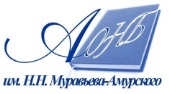 Государственное бюджетное учреждение культуры«Амурская областная научная библиотека имени Н.Н. Муравьева-Амурского